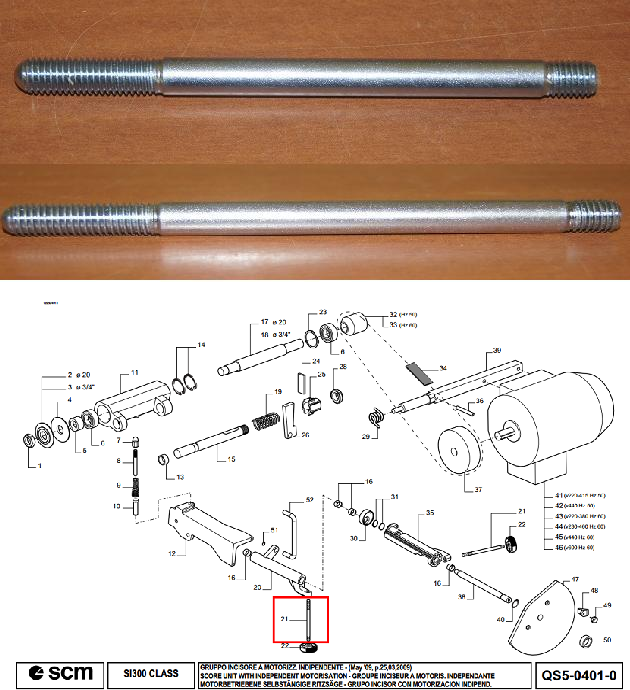 Код из 1САртикулНаименование/ Бренд/ПоставщикТехнические характеристикиГабаритыД*Ш*В,ммМасса,грМатериалМесто установки/НазначениеF00249790346636350FШтанга регулировки подрезного узла122х850МеталлSI 300 Class - форматно-раскроечный,Подъем и опускание подрезного узлаF00249790346636350F122х850МеталлSI 300 Class - форматно-раскроечный,Подъем и опускание подрезного узлаF00249790346636350FSCM122х850МеталлSI 300 Class - форматно-раскроечный,Подъем и опускание подрезного узла